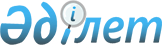 Об утверждении лимитов изъятия объектов животного мира с 1 июля 2021 года по 1 июля 2022 годаПриказ и.о. Министра экологии, геологии и природных ресурсов Республики Казахстан от 14 апреля 2021 года № 104. Зарегистрирован в Министерстве юстиции Республики Казахстан 21 апреля 2021 года № 22572.
      В соответствии с подпунктом 55) пункта 1 статьи 9 Закона Республики Казахстан от 9 июля 2004 года "Об охране, воспроизводстве и использовании животного мира", ПРИКАЗЫВАЮ:
      1. Утвердить лимиты изъятия объектов животного мира с 1 июля 2021 года по 1 июля 2022 года, за исключением рыб и других водных животных, согласно приложению к настоящему приказу.
      2. Комитету лесного хозяйства и животного мира Министерства экологии, геологии и природных ресурсов Республики Казахстан в установленном законодательством порядке обеспечить:
      1) государственную регистрацию настоящего приказа в Министерстве юстиции Республики Казахстан;
      2) размещение настоящего приказа на интернет-ресурсе Министерства экологии, геологии и природных ресурсов Республики Казахстан после его официального опубликования;
      3) в течение десяти рабочих дней после государственной регистрации настоящего приказа представление в Департамент юридической службы Министерства экологии, геологии и природных ресурсов Республики Казахстан сведений об исполнении мероприятий, предусмотренных подпунктами 1) и 2) настоящего пункта.
      3. Контроль за исполнением настоящего приказа возложить на курирующего вице-министра экологии, геологии и природных ресурсов Республики Казахстан.
      4. Настоящий приказ вводится в действие по истечении десяти календарных дней после дня его первого официального опубликования. Лимиты на изъятие объектов животного мира с 1 июля 2021 года по 1 июля 2022 года, за исключением рыб и других водных животных
      Сноска. Лимиты - в редакции приказа Министра экологии, геологии и природных ресурсов РК от 02.09.2021 № 350 (вводится в действие по истечении десяти календарных дней после дня его первого официального опубликования).
      (Продолжение таблицы)
      (Продолжение таблицы)
      (Продолжение таблицы)
      (Продолжение таблицы) Лимиты на изъятие в научных целях *
      *Представленные лимиты являются гарантированными для Национального референтного центра по ветеринарии и Института зоонозных инфекций (кроме сайгака); дополнительные лимиты, в том числе для других организаций, могут выделяться на уровне областей также в пределах выделенных лимитов.**Лимит на изъятие сайгака действует при наличии отдельного биологического обоснования с положительным заключением государственной экологической экспертизы.
					© 2012. РГП на ПХВ «Институт законодательства и правовой информации Республики Казахстан» Министерства юстиции Республики Казахстан
				
      И.о. министра экологии, геологиии природных ресурсовРеспублики Казахстан 

А. Примкулов
Приложение 1
И.о. министра экологии,
геологии и природных ресурсов
Республики Казахстан
от 14 апреля 2021 года № 104(в особях)
№
Наименование областей
Виды животных (кроме редких и находящихся под угрозой исчезновения видов)
Виды животных (кроме редких и находящихся под угрозой исчезновения видов)
Виды животных (кроме редких и находящихся под угрозой исчезновения видов)
Виды животных (кроме редких и находящихся под угрозой исчезновения видов)
Виды животных (кроме редких и находящихся под угрозой исчезновения видов)
Виды животных (кроме редких и находящихся под угрозой исчезновения видов)
№
Наименование областей
Лось
Марал (асканийский олень)
Сибирская косуля
Кабан
Сибирский горный козел
Бурый Медведь(кроме Тяньшаньского)
1
2
3
4
5
6
7
8
1
Акмолинская
92
32
1443
971
-
-
2
Актюбинская
1
-
268
1267
-
-
3
Алматинская
-
528
1400
2106
1036
-
4
Атырауская
-
-
-
192
-
-
5
Восточно-Казахстанская
312
347
1576
610
11
108
6
Жамбылская
-
-
162
248
115
-
7
ЗападноКазахстанская
-
-
178
520
-
-
8
Карагандинская
25
5
700
1492
-
-
9
Костанайская
26
-
1800
1445
-
-
10
Кызылординская
-
-
-
1438
-
-
11
Мангистауская
-
-
-
64
-
-
12
Павлодарская
-
3
322
18
-
-
13
Северо-Казахстанская
17
148
1913
636
-
-
14
Туркестанская
-
-
38
266
-
-
15
Итого
473
1063
9800
11273
1162
108
Виды животных (кроме редких и находящихся под угрозой исчезновения видов)
Виды животных (кроме редких и находящихся под угрозой исчезновения видов)
Виды животных (кроме редких и находящихся под угрозой исчезновения видов)
Виды животных (кроме редких и находящихся под угрозой исчезновения видов)
Виды животных (кроме редких и находящихся под угрозой исчезновения видов)
Виды животных (кроме редких и находящихся под угрозой исчезновения видов)
Виды животных (кроме редких и находящихся под угрозой исчезновения видов)
Виды животных (кроме редких и находящихся под угрозой исчезновения видов)
Виды животных (кроме редких и находящихся под угрозой исчезновения видов)
Сурки (3 вида)
Ондатра
Соболь
Речной бобр
Лисица
Корсак
Зайцы (3 вида)
Американская норка
Енотовидная собака
9
10
11
12
13
14
15
16
17
99206
1385
-
-
6597
1709
31293
536
-
5593
230
-
201
3638
1037
41047
-
-
9310
48693
-
-
1908
99
49768
-
-
-
-
-
-
349
-
1364
-
402
25917
5770
1599
525
4389
813
27395
1379
-
515
1998
-
-
394
135
5693
-
-
80
210
-
186
2265
242
8199
-
-
133680
3449
-
-
9138
2346
116250
245
-
16020
16402
-
-
6472
1470
27887
-
293
-
12150
-
-
733
85
39276
-
-
-
-
-
-
666
522
9605
-
-
20022
5984
-
-
3084
1301
14001
-
-
2519
8886
-
119
3653
946
8745
122
412
-
24150
-
-
881
219
13906
-
-
312862
129307
1599
1031
44167
10924
394429
2282
1107
Виды животных (кроме редких и находящихся под угрозой исчезновения видов)
Виды животных (кроме редких и находящихся под угрозой исчезновения видов)
Виды животных (кроме редких и находящихся под угрозой исчезновения видов)
Виды животных (кроме редких и находящихся под угрозой исчезновения видов)
Виды животных (кроме редких и находящихся под угрозой исчезновения видов)
Виды животных (кроме редких и находящихся под угрозой исчезновения видов)
Виды животных (кроме редких и находящихся под угрозой исчезновения видов)
Виды животных (кроме редких и находящихся под угрозой исчезновения видов)
Барсук
Белка
Горностай
Степной хорек
Колонок
Солонгой
Ласка
Желтый суслик
18
19
20
21
22
23
24
25
1285
156
138
742
-
-
60
-
381
-
-
1671
-
-
-
-
978
-
-
-
-
-
-
-
140
-
-
-
-
-
-
-
2200
3747
564
2066
576
626
311
-
219
-
-
-
-
-
-
-
258
-
-
648
-
-
-
-
5160
-
7052
17572
-
-
-
-
1294
652
267
1874
4
-
116
8184
723
-
-
-
-
-
-
-
-
-
-
-
-
-
-
-
908
-
249
2051
-
-
-
-
761
-
112
753
330
-
147
-
674
-
-
259
-
-
-
-
14981
4555
8382
27636
910
626
634
8184
Виды животных (кроме редких и находящихся под угрозой исчезновения видов)
Виды животных (кроме редких и находящихся под угрозой исчезновения видов)
Виды животных (кроме редких и находящихся под угрозой исчезновения видов)
Виды животных (кроме редких и находящихся под угрозой исчезновения видов)
Виды животных (кроме редких и находящихся под угрозой исчезновения видов)
Виды животных (кроме редких и находящихся под угрозой исчезновения видов)
Виды животных (кроме редких и находящихся под угрозой исчезновения видов)
Гусь
Утка
Лысуха
Кулик
Тетерев
Глухарь
Рябчик
26
27
28
29
30
31
32
53000
110000
22084
3292
1453
6
-
11000
28000
12371
3294
57
-
-
2300
60000
11495
431
1292
-
-
11000
100000
10822
9249
-
-
-
7000
75000
22894
2841
10337
126
1284
1000
24200
11065
-
-
-
-
2100
8200
1582
226
-
-
-
45000
140000
22800
3425
6441
-
-
70000
140000
18363
3081
1730
-
-
6000
25000
28209
-
-
-
-
1150
22600
4020
1372
-
-
-
7300
70000
16953
4286
1705
-
-
10000
68000
11155
1898
1321
-
-
10000
40000
14935
-
-
-
-
236850
911000
208748
33395
24336
132
1284
Виды животных (кроме редких и находящихся под угрозой исчезновения видов)
Виды животных (кроме редких и находящихся под угрозой исчезновения видов)
Виды животных (кроме редких и находящихся под угрозой исчезновения видов)
Виды животных (кроме редких и находящихся под угрозой исчезновения видов)
Виды животных (кроме редких и находящихся под угрозой исчезновения видов)
Виды животных (кроме редких и находящихся под угрозой исчезновения видов)
Фазан
Гималайский улар
Куропатки (5 видов)
Кеклик
Перепел
Голубь
33
34
35
36
37
38
-
-
9993
-
6182
-
-
-
20581
-
-
912
41082
864
4803
15322
6997
8788
-
-
2305
-
-
2000
202
65
13216
786
6552
8262
9969
19
1777
2697
695
4442
-
-
2747
-
-
1181
917
-
30545
-
12279
27839
-
-
4755
-
203
6448
19644
-
743
-
249
6846
-
-
-
6729
-
4290
-
-
6715
-
6682
8635
-
-
1938
-
5537
2005
10420
11
10137
16845
8943
25422
82234
959
110255
42379
54319
107070
№ 
Наименование областей
План изъятия диких зверей и птиц на 2021 год (количество особей)
План изъятия диких зверей и птиц на 2021 год (количество особей)
План изъятия диких зверей и птиц на 2021 год (количество особей)
План изъятия диких зверей и птиц на 2021 год (количество особей)
План изъятия диких зверей и птиц на 2021 год (количество особей)
План изъятия диких зверей и птиц на 2021 год (количество особей)
План изъятия диких зверей и птиц на 2021 год (количество особей)
План изъятия диких зверей и птиц на 2021 год (количество особей)
План изъятия диких зверей и птиц на 2021 год (количество особей)
План изъятия диких зверей и птиц на 2021 год (количество особей)
План изъятия диких зверей и птиц на 2021 год (количество особей)
№ 
Наименование областей
Сайгак*
Кабан
Косуля
Лиса
Корсак
Сурки
Гуси
Утки
Тетерев
Лысуха
Кулики
1
Акмолинская
-
6
8
12
6
-
7
15
4
10
-
2
Актюбинская
-
6
3
12
6
30
6
16
4
10
-
3
Алматинская
-
6
3
12
6
280
-
20
6
10
-
4
Атырауская
-
3
0
12
6
-
-
22
-
10
4
5
Восточно-Казахстанская
-
6
3
12
6
50
5
16
5
10
-
6
Западно-Казахстанская
-
6
3
12
6
-
5
21
-
10
-
7
Жамбылская
-
6
3
12
6
100
-
26
-
10
-
8
Карагандинская
200
6
3
12
6
-
10
12
4
10
-
9
Кызылординская
-
6
0
12
6
-
-
26
-
10
-
10
Костанайская
-
6
8
12
6
-
10
16
-
10
-
11
Мангистауская
-
0
0
12
6
-
-
22
-
11
3
12
Павлодарская
-
6
8
12
6
-
5
16
5
10
-
13
Северо-Казахстанская
-
6
8
12
6
-
10
16
-
10
-
14
Туркестанская
-
6
3
12
6
-
-
26
-
10
-
Итого:
200**
75
53
168
84
460
58
270
28
141
7